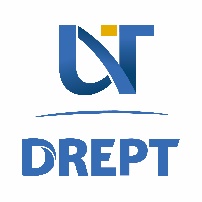 UNIVERSITATEA DE VEST DIN TIMIȘOARAFACULTATEA DE DREPTPROGRAMUL DE STUDII UNIVERSITARE DE LICENȚĂ/MASTERAT: (se optează pentru licență sau masterat, după caz, și se menționează denumirea programului) (TNR, 16, majuscule, Bold, centrat)LUCRARE DE LICENȚĂ/DISERTAȚIE(se optează pentru licență sau masterat, după caz)(TNR, 24, majuscule, Bold, centrat)COORDONATOR:                                                                ABSOLVENT:Gradul didactic, prenume, nume                                   	      Prenume, nume (TNR, 14)                                                                                                     		(TNR, 14)TIMIȘOARAAnul(TNR, 12, centrat)UNIVERSITATEA DE VEST DIN TIMIȘOARAFACULTATEA DE (se menționează numele facultății)PROGRAMUL DE STUDII UNIVERSITARE DE LICENȚĂ/MASTERAT: (se optează pentru licență sau masterat, după caz, și se menționează denumirea programului)(TNR, 16, majuscule, Bold, centrat)TITLUL LUCRĂRII(TNR, 24, majuscule, Bold, centrat)COORDONATOR:                                                                 ABSOLVENT:Gradul didactic, prenume, nume                                               Prenume, nume(TNR, 14)                                                                                                       	(TNR, 14)TIMIȘOARAAnul(TNR, 12, centrat)